Kittitas County Resource GuideHelping you get connected in Kittitas County(From the Cascades all the way to the Columbia)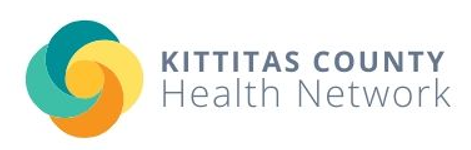 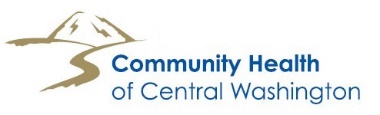 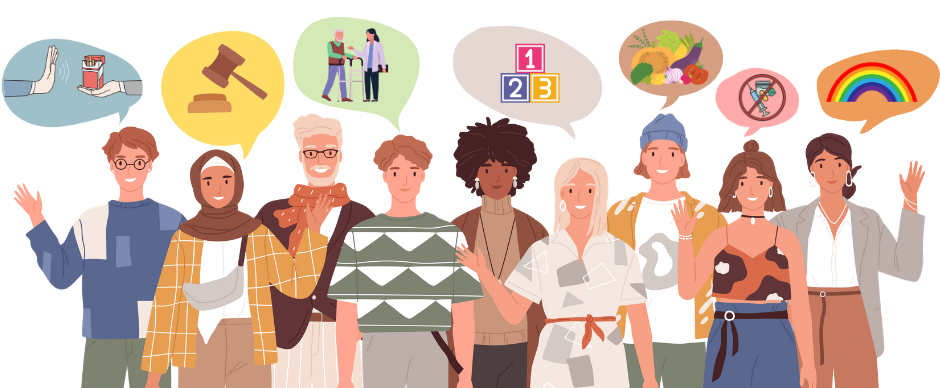 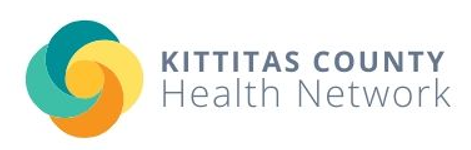 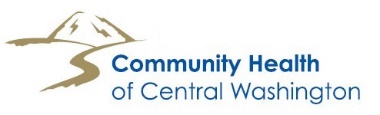 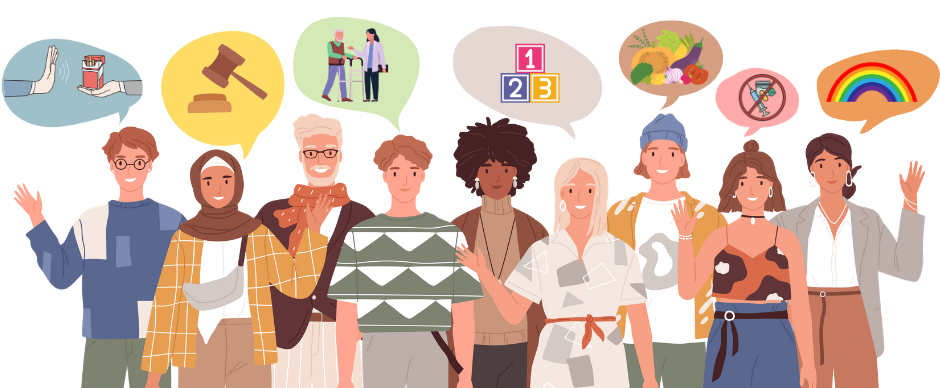 Last Updated: February 16, 2023211211Phone: 211Secondary Line: 877-211-274Website: 211.orgADULT FAMILY HOMESBelair HousePhone:  509-304-9618Address: 304 E. 3rd Street Cle Elum Website: ruths-home-belair-house.business.siteNova HousePhone:  509-304-9618Address: 301 E. 3rd Street Cle ElumWebsite: ruths-home-nova-house.business.siteADULT PROTECTIVE SERVICESAPSPhone:  1-877-734-6277Website: dshs.wa.gov/altsa/adult-protective-services-apsASSISTED LIVINGMeadows PlacePhone:  509-260-3049Address: 1008 E. Mountain View Avenue EllensburgWebsite: enlivant.com/communities/washington/meadows-place-ellensburgPacifica Senior LivingPhone:  509-955-7580Address: 818 E. Mountain View Avenue Ellensburg Website: pacificaseniorliving.com/senior-living/wa/ellensburg/east-mountain-view-Avenue/Prestige Post-Acute & Rehab Center-KittitasPhone:  509-925-4171Address: 1050 E. Mountain View Avenue EllensburgWebsite: prestigecare.com/locations/prestige-post-acute-and-rehab-center-kittitas/Prestige Senior Living at Hearthstone CottagePhone: 509-925-3099Address: 802 E. Mountain View Avenue EllensburgWebsite: prestigecare.com/locations/prestige-senior-living-at-hearthstone/CLOTHING APOYO Phone:  509-201-1820Address: 1320 E. 18th Avenue EllensburgSpecialty Services: Provides food and clothingWebsite: apoyo-community.orgHours: Wed 6- 7pm, Sat 1-2 pmCareNet Pregnancy CenterPhone:  509-925-2273Address: 111 E. 4th Avenue EllensburgSpecialty Services: Provides diapers and clothing for children up to age 2, as well as maternity itemsWebsite: carenetellensburg.orgChurch of Christ Clothing BankPhone:  509-925-1822Address: 408 S. Maple EllensburgWebsite: ellensburgchurchofchrist.com/m628-clothing-bank.htmlCoal CenterPhone:  509-649-3195 (Cell: 509-260-0741)Address: 31 Arctic Avenue Ronald - behind the Post OfficeWebsite: facebook.com/COALUPCCWU Clothing BankPhone:  509-963-2758Website: cwu.edu/family/resourcesSpecialty Services: Provides infant, child, maternity, adult clothing as well as infant diapersEllensburg Community Clothing CenterPhone:  509-962-9257Address: 210 N. Ruby Street EllensburgWebsite: ellensburgumc.org/CONFLICT RESOLUTIONDispute Resolution Center of Yakima/Kittitas CountyPhone:  509- 925-5123Address: 132 N. 1st Avenue YakimaWebsite: drcyakima.orgCOUNSELING/MENTAL HEALTHComprehensive Healthcare (Ellensburg)Phone:  509-925-9861Address: 707 N. Pearl, Suite K & E EllensburgWebsite: comphc.orgComprehensive Healthcare (Cle Elum)Phone:  509-674-2340Address: 309 E. 1st, Cle ElumWebsite: comphc.orgCommunity Counseling and Psychological Assessment CenterPhone:  509-963-2501Address: 1405 N. Walnut Street Room 118 EllensburgWebsite: cwu.edu/psychology/about-ccpacCommunity Health of Central WashingtonPhone: 509-962-1414Address: 521 E. Mountain View Avenue EllensburgWebsite: chcw.org/chcw-ellensburgMerit Resource ServicesPhone:  509-925-9821	Address: 200 E. 3rd Avenue EllensburgWebsite: meritresources.orgNAMI Kittitas - National Alliance on Mental IllnessEmail: namikittitas@gmail.comWebsite: namikittitas.orgNW Expressive Arts ResponsePhone: 509-607-0193Address: 210 N. Ruby Street, Ellensburg, WA 98926Website: neartsresponses.orgQuiet CadencePhone: 509-986-3108Website: quietcadence.orgSpecialty Services : Provides support healthcare workers through yoga, art, equine, and other activitiesValley Psychological ServicesPhone:  509-968-5086	Address: 2109 W. Dolarway Road EllensburgWebsite: valley-psych.comDENTAL CAREAvanta DentalPhone: 509-505-5039Address: 306 S. Main Street Ellensburg Website: avantadental.comBig Country Family DentalPhone: 509-962-6172Address: 307 W. 1st Avenue EllensburgWebsite: bigcountryfamilydental.comCentral Washington Pediatric DentistryPhone: 509-933-2973Address: 109 N. Pine StreetWebsite: cwpediatricdentistry.comCreekside DentalPhone: 509-933-4800Address: 2601 Triple L Loop EllensburgWebsite: creeksidedentalellensburg.comEllensburg Dental CarePhone: 509-933-2400Address: 521 E. Mountain View Avenue EllensburgWebsite: chcw.com/Ellensburg-dentalSpecialty Services: Senior Smiles Program is oral care for those in long term or skilled nursing homesMountainview DentalPhone: 509-962-2755Address: 708 E. Mountain View Avenue EllensburgWebsite: ellensburgdentist.comPearl Care DentalPhone: 509-925-6553Address: 2401 W. Dolarway Road EllensburgWebsite: pearlcaredental.comSullivan DentalPhone: 509-962-9020Address: 305 E. 2nd Avenue Ellensburg Website: sullivandental.orgSunrise DentalPhone: 509-361-5500Address: 601 N. Main Street Ellensburg Website: sunrisedental.comDr. William PhillipsPhone: 509-962-8299Address: 201 E. Mountain View Avenue EllensburgWebsite: wpdds.comDISABILITYAging and Long-Term Care (ALTC)Phone:  509-925-8765	Address: 206 W. 1st Avenue Suite A EllensburgWebsite:  altcwashington.comAmbitionsPhone:  509-899-7654	Address: 2301 W. Dolarway Road. Suite 3 EllensburgWebsite: wa.ambitions.orgCentral Washington Disability Resources (CWDR)Phone:  509-962-9620	Address: 301 E. 2nd Avenue EllensburgWebsite: mycwdr.orgEllensburg Adult Activity CenterPhone:  509-962-7242Address: 506 S. Pine Street EllensburgWebsite: ellensburgwa.gov/823/Adult-Activity-CenterEntrustPhone:  509-453-4756	Address: 415 E. Mountain View Avenue Suite 301 EllensburgWebsite: entrustcs.orgHearts and Hands of Kittitas CountyPhone:  509-968-5117	Address: 302 E. 2nd Avenue EllensburgWebsite: hospice-friends.orgSpecialty Services: Provides “NO ONE DIE ALONE (NODA)” vigil, comfort therapies, bereavement support, mobility aid lending, caregiver rest, companionship, meal preparation, and light housekeepingKittitas County Parent to ParentPhone: 509-929-7277Contact: kittitascountyparent2parent@gmail.comWebsite: kc-p2p.wixsite.com/home Specialty Services: Support, resources, information and system navigation for parents or guardians of children/adults with disabilities.Lilac Blind FoundationPhone:  509- 328-9116Website: liliacblind.org	Washington Sensory Disabilities ServicesPhone:  360-947-3297	EDUCATIONCle Elum-Roslyn School DistrictPhone:  509-649-4850Address: 4244 Bullfrog Road Cle ElumWebsite: cersd.orgCarpenter Memorial – Cle Elum Public LibraryPhone:  509-674-2313	Address: 302 Pennsylvania Ave, Cle ElumWebsite: cityofcleelum.com/city-services/library//Central Washington University (CWU)Phone:  509- 963-1111Address: 400 E. University Way EllensburgWebsite: cwu.eduEaston School DistrictPhone: 509-656-2317Address: 2893 Railroad Street EastonWebsite: Easton.wednet.eduEllensburg Developmental PreschoolPhone:  509-925-8117Address:1300 E. 3rd Avenue EllensburgEllensburg Public LibraryPhone:  509-962-7250	Address: 209 N. Ruby Street EllensburgWebsite: ellensburgwa.gov/144/LibraryEntrustPhone:  509-453-4756	Address: 415 E. Mountain View Avenue Suite 301 EllensburgWebsite: entrustcs.orgHead Start/ECEAP-Cle Elum-Roslyn School DistrictPhone:  509-649-4728	Address: 4244 Bullfrog Road. Cle ElumHopeSource - HopeUniversityPhone: 509-925-1448Address: 606 W. 3rd Avenue Ellensburg Website: hopesource.us/ellensburgKittitas County Early Learning CoalitionPhone:  509-306-1740	Contact: earlylearningkittitas@gmail.comAddress: P.O. Box 112 EllensburgMigrant Ed ProgramPhone: 509-925-8011	Address: 1300 E. 3rd Avenue Ellensburg	Roslyn Public LibraryPhone: 509-649-3420	Address: 201 1st Street, RoslynWebsite: roslyn.lib.wa.us/Seedlings Center for Early Learning Phone: 509-872-5132	Address: 220 E. Helena Avenue EllensburgWebsite: epicnet.org/seedlings-center-for-early-learning/Specialty Services: Provide Early Head Start (birth-to-three) along with Head Start (3-5)Washington Outdoor School Phone: 206-898-2041Website: waoutdoorschool.orgYakima Valley Community College (YVCC) – EllensburgPhone:  509-925-4011	Address: 401 E. Mountain View Avenue EllensburgWebsite: yvcc.eduEMERGENCY/CRISIS SERVICESComprehensive Healthcare Crisis LinePhone:  509-925-9861Comprehensive Healthcare (Cle Elum)Phone:  509-674-2340Address: 309 E. 1st, Cle Elum Website: comphc.orgCrisis Line of Kittitas CountyPhone: 1-800-572-8122Crisis Text LineWebsite: crisistextline.orgText: HOME to 741741Suicide HotlinePhone: 988Phone:  1-800-273-8255Veterans Crisis LineWebsite: veteranscrisisline.netPhone: 988 then press 1    Text: 838255WA ListensPhone: 1-833-681-0211Specialty service: Provides free and anonymous support and resourcesEMPLOYMENTWorkSource Kittitas County (People for People)Phone:  509-925-5311Address: 510 N. Pine Street EllensburgWebsite: worksourcewa.comFOOD ASSISTANCE & NUTRITIONAPOYO Phone:  509-201-1820Address: 1320 E. 18th Avenue EllensburgWebsite: apoyo-community.orgSpecial Hours of Operation: Wed 6- 7pm, Sat 1-2 pmCommunity Health of Central WashingtonPhone: 509-962-1414Address: 521 E. Mountain View Avenue EllensburgWebsite: chcw.org/chcw-ellensburgDepartment of Social & Health Services (DSHS)Phone:  509-933-6100Address: 1100 W. University Way, Ellensburg Website: dshs.wa.gov/location/dshs-cso-019Easton Pantry-Upper County Community ChurchAddress: 2821 E. Railroad Street EastonSpecial Hours of Operations Every other Wed. 1:00 pmFISH Food BankPhone:  509-925-5990Address: 804 Elmview Road EllensburgWebsite: kvfish.orgSpecial Hours of Operation: Pantry is open Monday - Thursday 1:30 – 4 pm, Friday 9 am – 12 pmSpecialty Service: Also has Sweet Cheeks Diaper Bank that provides diapers, wipes, and infant hygiene care items HopeSource Upper County Food Pantry – Cle ElumPhone: 509-925-1448	Address: 110 N. Pennsylvania Avenue Cle ElumSpecial Hours of Operations: Mon 11-4, Wed 11-4:30Meals on Wheels (FISH)Phone: 509-933-3333Website: kvfish.org/meals-on-wheelsMobile Pantry (FISH)New Life ChurchAddress: 210 Main Street KittitasSpecial Hours of Operations: Every other Friday from 1 -3 pmOpen Table Meal Service (FISH)- EllensburgAddress: 204 N. Main Street EllensburgSpecial Hours of Operations: Meals served for seniors served Monday - Friday 11:30 am to 1 pm / Community Lunch served Monday - Friday 1-2 pmOpen Table Meal Service (FISH) – Cle ElumAddress: 115 E. 2nd Street Cle ElumSpecial Hours of Operations: Meals served for seniors served Monday -Friday 11:30 am to 1 pmRoslyn Presbyterian ChurchAddress: 207 N. 1st  Street RoslynSpecial Hours of Operations: Every other Thursday from 1 -3 pmParentHelp123-WithinReachPhone: 800-322-2588	SNAP (FISH/DSHS)Phone: 509-925-5990Address: 804 Elmview Road EllensburgWebsite: kvfish.org/snap/Women, Infants & Children (WIC)Phone: 509-962-7077Address: 607 E. Mountain View Avenue EllensburgWebsite: chcw.org/chcw-ellensburg/wic-clinic/GOVERNMENTKittitas County District Court- LowerPhone: 509-962-7511Address: 205 W. 5th Avenue #180 EllensburgKittitas County District Court-UpperPhone: 509-674-5533Address: 700 E. 1st Street Cle Elum WASocial Security Administration -YakimaPhone: 800-772-1213	Address: 801 Fruitvale Blvd. Yakima WAHARM REDUCTIONKittitas County Public Health Never Share Syringe Service Program – EllensburgPhone: 509-859-6274Address: 210 N. Ruby Street at the United Methodist ChurchSpecial Hours of Operations: Every Tues & Thurs 9am-5pmKittitas County Public Health Never Share Syringe Service Program - Cle ElumPhone: 509-859-6274Address: 505 Power Street behind the Medic One OfficeSpecial Hours of Operations: Wednesdays Only (call by 2pm the Tues before for appointment)Parent Child Assistance Program (PCAP)Phone: 509-907-1105 Address: 801 Summitview Avenue Yakima WAWebsite: triumphtx.org/parent-family/Specialty Services: Helps parents to achieve and maintain recovery from substance use.	Recovery Navigator Program (MERIT)Phone: 509-643-8497Email: RNPEllensburg@meritservices.orgHEALTHCommunity Health of Central WashingtonPhone: 509-962-1414Address: 521 E. Mountain View Avenue EllensburgWebsite: chcw.org/chcw-ellensburgGretchen Weller FoundationPhone: 509-929-4166 Contact: Cathie DayWebsite: gretchenwellerfoundation.comSpecialty Services: Provides support for members of Kittitas County undergoing cancer treatment.Hearts and Hands of Kittitas CountyPhone:  509-968-5117	Address: 302 E. 2nd Avenue EllensburgWebsite: hospice-friends.orgSpecialty Services: Provides “NO ONE DIE ALONE (NODA)” vigil, comfort therapies, bereavement support, mobility aid lending, caregiver rest, companionship, meal preparation, and light housekeepingHome Care Services of WashingtonPhone: 509-962-6242	Address: 1206 W. Dolarway Road EllensburgWebsite: seniorliferesources.org/services/home-care-services/Kittitas Valley HealthcarePhone: 509-962-9841	Address: 603 S. Chestnut Street EllensburgWebsite: kvhealthcare.orgKVH Home Health & Hospice	Phone: 509-962-7438Address: 1506 Radio Hill Road EllensburgWebsite: kvhealthcare.org/clinics-and-specialty-services/hospice/Nurse Family PartnershipPhone: 844-637-6667Open Door Health Clinic - Ellensburg (Free walk-in clinic)Phone: 509-929-7266	Address: 521 E. Mountain View Avenue EllensburgSpecial Hours of Operations: 1st & 3rd Sat. 9a-12p, 2nd & 4th Thurs 6p-9pOpen Door Health Clinic – Cle Elum (Free Walk-In Clinic) Phone: 509-929-7266Address: 201 Alpha Way, Cle ElumSpecial hours of Operations: 2nd & 4th Sat 9a-12pPlanned ParenthoodPhone: 866-904-7721Address: 613 N. Pine Street EllensburgWebsite: plannedparenthood.orgSpecial Hours of Operations: Monday through Thursday only4th Trimester Resource CenterPhone: 509-933-7593Address: 708 E. Manitoba EllensburgWebsite: kvhealthcare.org/hospital-services/family-birthing/4th-trimester/HEALTH INSURANCEDepartment of Social & Health Services (DSHS)Phone: 509-933-6100Address: 1100 W. University Way EllensburgParentHelp123Phone: 800-322-2588	Website: Parenthelp123.orgState Health Insurance Benefits Advisors Helpline (SHIBA)Phone: 509-962-4311	Mailing Address: PO Box 42682 Olympia HOUSING-SUPPORTIVE SERVICESCrestview Terrace ApartmentsPhone: 509-925-6616Address: 2101 N. Alder Street #93 EllensburgHabitat for HumanityPhone: 509-962-5058	Address: 605 N. Main Street Suit 3 EllensburgWebsite: kchabitat.orgHopeSource (Ellensburg)Phone: 509-925-1448Address: 606 W. 3rd Avenue Ellensburg Website: hopesource.us/ellensburgHopeSource (Cle Elum)Phone: 509-674-2375	Address: 110 Pennsylvania Avenue Cle ElumSpecial Hours of Operation: M,T,Th 9:00-4:00, Wed. 9:00-5:00Website hopesource.us/cle-elumHousing Authority of Kittitas CountyPhone: 509-962-9006	Address: 107 W. 11th Avenue EllensburgHOUSING-TRANSITIONALOxford House – Women (Snoqualmie)Phone: 509-968-5137	Address: 504 N. Cle Elum Street EllensburgOxford House – Men (Dakari)Phone: 509-201-1190Address: 202 W. 10th Street EllensburgIN-HOME CARE AGENCIESAlternative Nursing ServicesPhone: 509-469-3388	All Ways Caring HomeCarePhone: 509-255-3545	Address: 4700 Tieton Drive Yakima WAChesterfield Services Inc.Phone: 509-457-3020Address: 3405 W. Nob Hill Boulevard YakimaFamily Resource Home CarePhone: 509-254-8489	Health HomePhone: 509-962-1414Address: 521 E. Mountain View Avenue EllensburgWebsite: chcw.org/chcw-ellensburgHome Care Services of WashingtonPhone: 509-962-6242	LEGALCLEAR-Northwest Justice ProjectPhone: 888-201-1014 Kittitas County Probation ServicesPhone: 509-962-7646	Address: 507 N Nanum Street Ste 8 Ellensburg LGBTQ+Helen HousePhone: 509-968-5064Website: helen-house.orgKittitas County PrideWebsite: linktr.ee/kittitascountypridePARENTING CHILDREN & CHILDCAREChild Care Aware of WashingtonPhone:877-965-3478	Address: 5301 Tieton Dr. Ste. C Yakima WAChildren’s VillagePhone: 509-574-3200Address: 3801 Kern Road Yakima Website: yakimamemorial.org/services/childrens-village/CWU Family Resource CenterPhone: 509-963-2758Website: cwu.edu/family/parenting-groupsHelp Me Grow/Ayúdame a Crecer Central WAPhone: 509-490-3009Website: investinginchildrenwa.org/resourcesPHARMACIESCle Elum PharmacyPhone: 509-852-0123Address: 115 W. 1st Street Cle ElumFred MeyerPhone: 509-962-0533Address: 201 S. Water Street EllensburgWebsite: fredmeyer.comRite AidPhone: 509-925-4232Address: 700 S. Main Street EllensburgWebsite: riteaid.comSafeway – EllensburgPhone: 509-962-5096Address: 400 N. Ruby Street EllensburgWebsite: local.pharmacy.safeway.comSafeway – Cle ElumPhone: 509-674-2580Address: 804 W. 1st Street Cle ElumWebsite: local.safeway.comSuper 1Phone: 509-962-7770Address: 200 E. Mountain View Avenue EllensburgWebsite: super1foods.netWhole HealthPhone: 509-925-6800Address: 800 S. Pearl Street Suite 1 EllensburgWebsite: mygnp.comPRESCRIPTION SAVINGSCommunity Health of Central WashingtonPhone: 509-962-1414Address: 521 E. Mountain View Avenue EllensburgWebsite: chcw.org/chcw-ellensburgSpecialty Service: Provide low-cost medication to patients through their internal pharmacyCompassDirectPhone: 509-388-2345Address: 100 W. 3rd Avenue EllensburgWebsite: compassdirecthealthcare.comSpecialty Service: Provide low-cost medication to patients through their internal pharmacyGoodRxWebsite: Goodrx.com or download the app on your phone	Save up to 80% on prescriptions (No Cost to download or use the app)RECOVERY SUPPORT ORGANIZATIONSAlcoholic Anonymous (AA)Phone: 509-925-1771Website: Kittitascountyaa.orgFor Meeting Times and Schedule information, please see Appendix ANarcotics Anonymous (NA)Website: cwaona.org Phone: 877-664-0398	Meeting Time: Visit website for meeting scheduleFor Meeting Times and Schedule information, please see Appendix BCelebrate Recovery - Mercer Creek ChurchPhone: 509-933-7800 Contact: celebrate.recovery@mercercreek.org Address: 1407 N. B Street EllensburgMeeting Time: Thursdays 6:30pmCelebrate Recovery - Calvary Church Phone: 509-968-5555 Contact: cr@calvaryellensburg.comAddress: 840 Cowboy Lane Ellensburg Meeting Time: Thursdays 6 pmKittitas County Recovery Community OrganizationPhone: 509-968-5224	Address: 211 W. 3rd Avenue EllensburgWebsite: kittitascountyrco.orgParent Child Assistance Program (PCAP)Phone: 509-907-1105 Address: 801 Summitview Avenue Yakima WAWebsite: triumphtx.org/parent-family/Specialty Services: Helps parents achieve and maintain recovery from substance use.	SENIOR HOUSINGBriarwood CommonsPhone: 509-933-1888	Address: 1001 S. Chestnut EllensburgBrookwood ApartmentsPhone: 509-925-3509Address: 606 E. Manitoba Avenue EllensburgCahill ManorPhone: 509-962-9006Address: 107 W. 11th Avenue KittitasCascade ManorPhone: 509-925-3061Address: 101 S. Pearl Street EllensburgCle Elum ManorPhone: 509-674-4771	Address: 100 N. Pearl Street EllensburgHampton CourtPhone: 509-925-2899Address: 700 N. Cle Elum Street EllensburgHuntington CourtPhone: 509-925-5178Address: 306 E. Manitoba Avenue EllensburgPennsylvania PlacePhone: 509-649-2281Address: 103 E. Pennsylvania Avenue RoslynTrinal ManorPhone: 509-962-9006Address: 107 W. 11th EllensburgSENIOR/ADULT ACTIVITY CENTERSCentennial Center, Home of the UKC Senior CenterPhone: 509-674-7530Address: 719 E. 3rd Cle Elum Ellensburg Adult Activity CenterPhone:  509-962-7242Address: 506 S. Pine Street EllensburgWebsite: ellensburgwa.gov/823/Adult-Activity-CenterSENIORSAging and Long-Term Care (ALTC)Phone:  509-925-8765	Address: 206 W. 1st Avenue Suite A EllensburgWebsite:  altcwashington.comCatholic Charities Phone: 509-965-7100Address: 5301 Tieton Dr. Yakima Department of Social & Health Services (DSHS)Phone: 509-933-6100Address: 1100 W. University Way EllensburgWebsite: dshs.wa.gov/location/dshs-cso-019KVFR - Senior Assistance ProgramPhone: 509-933-7231Address: 400 E. Mountain View EllensburgSpecialty Service: Assistance for household tasks, changing light bulbs, moving appliances etc.Open Table Meal Service (FISH)- EllensburgAddress: 204 N. Main Street EllensburgSpecial Hours of Operations: Meals served for seniors served Monday - Friday 11:30 am to 1 pm / Community Lunch served Monday through Friday 1-2 pmOpen Table Meal Service (FISH) – Cle ElumAddress: 115 E. 2nd Street Cle ElumSpecial Hours of Operations: Meals served for seniors served Monday - Friday 11:30 am to 1 pmMeals on Wheels (FISH)Phone: 509-933-3333Website: kvfish.org/meals-on-wheelsSOCIAL SERVICES ORGANIZATIONCatholic Charities Phone: 509-965-7100Address: 5301 Tieton Dr. Yakima WADepartment of Social & Health Services (DSHS)Phone:  509-933-6100Address: 1100 W. University Way Ellensburg Website: dshs.wa.gov/location/dshs-cso-019HopeSourcePhone: 509-925-1448Address: 606 W. 3rd Avenue Ellensburg Website: hopesource.us/EllensburgSpecialty Services: Utility/Energy, Rent, & Mortgage Assistance, Emergency Support Services, In-Home Weatherization, Re-Entry Services.Skookum KidsPhone: 360-975-3380Website: skookumkidscw.orgKittitas Interactive ManagementPhone: 509-968-4432	Address:119 W. 5th Avenue #204 EllensburgTender Loving Care-for Caregivers (TLC)Phone:  509-925-8765Address: 206 W. 1st Avenue Suite A EllensburgWebsite: altcwashington.com/caregiver-support-servicesSUBSTANCE USE- PREVENTION/TREATMENT RESOURCESBarth ClinicPhone: 509-925-7867Address: 2411 W. Dolarway Road Ste 1 EllensburgWebsite: barthclinic.comCASAPhone: 509-925-4871Address: 421 N. Pearl Street Ste 208 EllensburgWebsite: casaprogram.orgCHCW - CONNECT (Medication Assisted Treatment)Phone: 844-452-7131Address: 521 W. Mountain View Avenue EllensburgWebsite: chcw.org/about-connect-program/#Children, Youth & Family ServicesPhone: 509-925-7507Address: 707 N. Pearl Street Ste. E EllensburgComprehensive HealthCarePhone: 509-925-9861Address: 707 N. Pearl Street Suite K EllensburgKVH Addiction Medicine Clinic (MAT, Alcohol, Tobacco) - EllensburgPhone: 509-674-5331Address: 100 E. Jackson Avenue, EllensburgKVH Addiction Medicine Clinic (MAT, Alcohol, Tobacco) – Cle ElumPhone: 509-674-5331	Address: 201 Alpha Way Cle ElumMerit Resource ServicesPhone: 509-925-9821Address: 200 E. 3rd Avenue, EllensburgWebsite: meritresources.orgSpecialty Services: Walk-in assessments available Tuesday through Thursday 12:30Parent Child Assistance Program (PCAP)Phone: 509-907-1105 Address: 801 Summitview Avenue YakimaWebsite: triumphtx.org/parent-familySpecialty Services: Helps parents to achieve and maintain recovery from substance use.	Washington Recovery Help LinePhone:1-866-789-1511	Special Services: 24-hour help for substance abuse, problem gambling & mental healthTOBACCO USE DISORDERAPOYO Phone:  509-201-1820Address: 1320 E. 18th Avenue EllensburgSpecialty Services: Provides nicotine cessation assistance productsWebsite: apoyo-community.orgHours: Wed 6- 7pm, Sat 1-2 pmTobacco Prevention & Control ProgramPhone: 509-962-7515	Address: 507 N. Nanum Street Ste. 102 EllensburgTobacco Cessation Resource1(800) QUIT-NOW	TRANSPORTATIONCentral TransitPhone: 509-925-8680Address: 501 N. Anderson Street Ellensburg Website: centraltransit.org Provides: Fixed Route, ADA Paratransit and Cabulance Services within the city limits of EllensburgHopeSource (Dial A Ride)Phone: 509-933-2287Website: hopesource.us/transportationSpecial Requirements: To schedule your ride you must call 48 hours ahead of time. Cut off for reservations is 2 pm daily.Kittitas County ConnectorWebsite: cityofcleelum.com/city-services/kittitas-county-connector-hopesourceSpecial Services: Connects Ellensburg and Upper county (Cle Elum, Roslyn, Ronald)People for PeoplePhone: 509-248-6726Address: 304 W. Lincoln Avenue EllensburgSpecial Requirements: Require 2 business days’ notice for local trips and client must be on Medicaid with a current Provider One services cardRadio Town TaxiPhone: 509-929-4229	Special Services: Contracted provider through People for People for urgent transportation requests on weekends, after-hours & holidaysYakima TransitPhone: 509-575-6175Website: yakimatransit.org/routes/route-11-schedule/ Hours of Operation: Runs Mon-Fri, see website for route scheduleVETERANS SERVICESHopeSource – SSVF (Supportive Services for Veteran Families)Phone: 509-925-1448Address: 606 W. 3rd Avenue Ellensburg Website: hopesource.us/ellensburgKittitas County Veterans’ CoalitionPhone: 509-933-2932	Address: 507 N. Nanum EllensburgVeterans AdministrationPhone: 800-698-2411	Website: va.govVFW - Veteran of Foreign Wars Phone: 509-968-4004Address: 119 W. 1st Street, Cle ElumVISIONFamily Eye Clinic - EllensburgPhone: 509-925-9873Address: 707 N. Pearl Street Suite D EllensburgWebsite: visionsource-familyeyeclinicwa.comSpecial Hours of Operations: Monday – Thursday 8 am – 5 pm, Friday 7 am – 1 pmFamily Eye Clinic – Cle Elum Phone: 509- 674-4313Address: 112 E. 2nd Street Cle Elum Special Hours of Operations: Wednesdays 8 am-5 pmPearl Street OpticalPhone: 509-899-9333Address: 317 N. Pearl Street EllensburgPacific Northwest RetinaPhone: 206-215-3850Address: 2205 W. Dolarway Road Suite 2 EllensburgWebsite: pnwretina.comValley VisionPhone: 509-925-1000Address: 2201 W. Dolarway Road Suite 2 EllensburgWebsite: valleyvisionassociates.comVIOLENCEAdult Protective Services (DSHS)Phone: 1-800-459-0421 to report abuse	Address: 1100 University Way EllensburgAspen Victim Advocacy ServicesPhone: 509-925-9384	Address: 220 W. 4th Avenue EllensburgWebsite: comphc.org/services/aspen/Domestic Violence & Sexual Assault Hotline: 509-925-9384 or 1-866-925-9384Crime Victim Hotline: 509-452-9675VOCATIONALAmbitionsPhone:  509-899-7654	Address: 2301 W. Dolarway Road. Suite 3 EllensburgWebsite: wa.ambitions.orgEntrustPhone:  509-453-4756	Address: 415 E. Mountain View Avenue Suite 301 EllensburgWebsite: entrustcs.orgVOTERS ASSISTANCEAuditors Office Registration InformationPhone: 509-962-7503	Address: 205 W. 5th Avenue #105 EllensburgYOUTHCommunity Builders – The Shop (Cle Elum)Website: facebook.com/communitybuilders501c3/HopeSource – Youth Scholarship ProgramPhone: 509-925-1448Address: 606 W. 3rd Avenue Ellensburg Website: hopesource.us/ellensburgKEENPhone: 509-551-8807Address: 115 E. 4th Avenue Suite 215 EllensburgWebsite: ycic.orgLazy FPhone: 509-962-2780 Address: 16170 Manastash Road EllensburgWebsite: lazyfcamp.orgStan Basset Youth CenterPhone: 509-925-8604	Address: 406 E. Capital Avenue EllensburgSpecial Hours of Operations: Monday through Friday 2pm – 6pmWashington Outdoor School Phone: 206-898-2041Website: waoutdoorschool.orgUpdate Needed?Did your business…moveget a new phone numbera new websitechange programming directionshave some staffing changesget a new name?Let us know! Contact Pamela Tuggle Miles at Pamela.TuggleMiles@chcw.orgWe want to make sure we don’t miss getting a hold of you so if you are no longer the correct person to send updates to, let us know so we can continue to provide the most up to date and accurate information possible. Electronic updates will be sent out quarterly at most.Appendix AAlcoholics Anonymous ScheduleAppendix BNarcotics Anonymous ScheduleMeeting AddressesBuzz Inn Steak House: 2202 Canyon Road Ellensburg*Celebrate Recovery – Calvary Church: 840 Cowboy Lane Ellensburg*Celebrate Recovery – Mercer Creek: 1407 N B Street Ellensburg Cle Elum Community Church: 201 E 3rd Street Cle ElumEllensburg Union Hall: 213 3rd Avenue EllensburgFirst Christian Church: 601 N Ruby Street EllensburgFirst United Methodist Church: 210 N Ruby EllensburgGrace Episcopal Church: 1201 N B Street EllensburgKittitas Community Hall: 2nd Avenue and Pierce St KittitasThorp Community Church: 150 1st Street ThorpU.C. Community Church: 2821 E Railroad Street EastonMondayMondayThursdayThursdayThursday6:30 AM6:30 am Group6:30 AM6:30 am GroupEllensburg Union HallEllensburg Union HallNoonRule 62, #2 NoonRule 62, #2 (L)Ellensburg Union Hall(L)Ellensburg Union Hall5:30 PMEllensburg Women’s Group NoonCle Elum Women’s Group (W)First United Methodist Church (C)(W)Cle Elum Community Church7:00 PMCle Elum Group - Grapevine Study 6:30 PMConscious Contact(L)Cle Elum Community ChurchEllensburg Union Hall8:00 PMKittitas Group 7:00 PMCle Elum Group – First StepKittitas Community HallCle Elum Community ChurchTuesdayTuesdayFridayFridayFriday6:30 AM6:30 am Group6:30 AM6:30 am GroupEllensburg Union HallEllensburg Union HallNoonRule 62, #2 NoonRule 62, #2 (L)Ellensburg Union Hall(L)Ellensburg Union HallNoonCle Elum Women’s GroupNoonCle Elum Group(W)(C)Cle Elum Community ChurchCle Elum Community Church6:00 PMSaints We Ain’t7:00 PMCle Elum - Birthday MeetingEllensburg Union HallCle Elum Community Church6:00 PMSerenity Seekers Step Study 7:00 PMRule 62, #2 (C)(L)Grace Episcopal ChurchEllensburg Union Hall7:00 PMCle Elum Group 12/12 Step Study LAST FRIDAY OF THE MONTH WE CELEBRATE BIRTHDAYS, 6PM EVERYONE WELCOME!LAST FRIDAY OF THE MONTH WE CELEBRATE BIRTHDAYS, 6PM EVERYONE WELCOME!LAST FRIDAY OF THE MONTH WE CELEBRATE BIRTHDAYS, 6PM EVERYONE WELCOME!(C)(L)Cle Elum Community ChurchSaturdaySaturdaySaturday7:00 PMSunlight of Her Spirit ZOOMNoonGrapevine Study(W)Meeting ID:81923539473 PW: Sisters(L)First United Methodist Church7:30 PMMen’s Stagg Meeting 7:00 PMCle Elum Group -As Bill Sees It (M)Buzz Inn Steak House(L)Cle Elum Community ChurchWednesdayWednesday7:00 PMOld Skool Group6:30 AM6:30 am Group(C)(L)Ellensburg Union HallEllensburg Union HallSundaySundaySundayNoonI am Responsible8:30 AMBreakfast Club – Cle Elum(NWA)Cle Elum Community Church8:00 am for BreakfastNoonRule 62, #2 (Masks Required)Cle Elum Community Church(L)Ellensburg Union Hall10:00 AMSunday Morning Group7:00 PMThorp Meeting - StepsEllensburg Union Hall(NWA)Thorp Community Church6:00 PMEmotional Sobriety7:00 PMLiving SoberFirst United Methodist Church(U.C.) Community Church7:00 PMCle Elum Big Book Study Potluck is the last Wednesday of the month, 6:30pmPotluck is the last Wednesday of the month, 6:30pm(L)Cle Elum Community ChurchMeetings are open to all members of the public interested in recovery from alcoholism.Non-smoking. English-speaking and wheelchair accessible unless noted.(C) Closed meeting, must have a desire to stop drinking (L) Literature study  (NWA) Not wheelchair accessible (W) Women’s group (M) Men’s groupMeetings are open to all members of the public interested in recovery from alcoholism.Non-smoking. English-speaking and wheelchair accessible unless noted.(C) Closed meeting, must have a desire to stop drinking (L) Literature study  (NWA) Not wheelchair accessible (W) Women’s group (M) Men’s groupMeetings are open to all members of the public interested in recovery from alcoholism.Non-smoking. English-speaking and wheelchair accessible unless noted.(C) Closed meeting, must have a desire to stop drinking (L) Literature study  (NWA) Not wheelchair accessible (W) Women’s group (M) Men’s groupMeetings are open to all members of the public interested in recovery from alcoholism.Non-smoking. English-speaking and wheelchair accessible unless noted.(C) Closed meeting, must have a desire to stop drinking (L) Literature study  (NWA) Not wheelchair accessible (W) Women’s group (M) Men’s groupMeetings are open to all members of the public interested in recovery from alcoholism.Non-smoking. English-speaking and wheelchair accessible unless noted.(C) Closed meeting, must have a desire to stop drinking (L) Literature study  (NWA) Not wheelchair accessible (W) Women’s group (M) Men’s groupMondayMondayThursdayThursday12-1:30 PMEllensburg Valley Recovery12-1:30 PMEllensburg Valley RecoveryFirst United Methodist ChurchFirst United Methodist Church7-8 PMRenegades6:00 PMCelebrate RecoveryThorp Community churchCalvary Church*7-8:30 PMCourage to Change6:30 PMCelebrate RecoveryFirst United Methodist ChurchMercer Creek Church*TuesdayTuesdayFridayFriday6:30-8 AMCourage to Change6:30-8 AMCourage to ChangeFirst United Methodist ChurchFirst United Methodist Church12-1:30 PMEllensburg Valley Recovery12-1:30 PMEllensburg Valley RecoveryFirst United Methodist ChurchFirst United Methodist Church7-8:30pmCourage to Change7-8:30 PMCourage to ChangeFirst United Methodist ChurchFirst United Methodist ChurchWednesdayWednesdaySaturdaySaturday12-1:30 PMEllensburg Valley Recovery10-11 AMBuzzkillFirst United Methodist ChurchFirst Christian Church7-8:30 PMCourage to Change7-8:30 PMCourage to ChangeFirst United Methodist ChurchFirst United Methodist ChurchSundaySundaySundaySunday7-8:30 PM7-8:30 PMCourage to ChangeFirst United Methodist ChurchCourage to ChangeFirst United Methodist Church